JUNTA DE PERSONAL 2019CENTRAL SINDICAL INDEPENDIENTE Y DE FUNCIONARIOS (CSI-F)JOSÉ MANUEL GALLEGO MUÑOZ nombrado delegado 26-02-2020 ROSA Mª PILAR SOPEÑA RODRÍGUEZNICOLÁS BLANCO GUTIÉRREZJAVIER MAGRO MARTÍNEZALBERTO BERBERÍA GISMERAMARÍA ELVIRA VILLAVERDE HERRÁIZFRANCISCO GONZALO CUBILLOJOSÉ ANTONIO LARGO LARGOJOSÉ Mª BENITO MATAMARÍA JESÚS ANTELO MARTÍNEZJOSÉ ANTONIO CEPERO HENCHEMARÍA ROSA JIMÉNEZ MORALESLUIS MANUEL GARCÍA MUÑOZMARÍA TERESA BENITO MARTÍNMARIANO ABAD GARRIDOPABLO APOLONIO LÓPEZLUIS MIGUEL RUÍZ FRANCO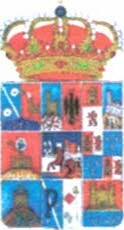 COMISIONES OBRERAS (CC.OO.)MIGUEL ÁNGEL FERNÁNDEZ AUÑÓN- alta como Delegado 24-06-19    baja como Delegado de Comité 25-06-19 y le sustituye Antonio Colorado Aparicio  BEGOÑA MORENO GARCÍAÁNGEL GARCÍA LÓPEZMILAGROS FLORES GUIJARRO  alta como Delegada 24-06-19  baja como Delegada de Comité 25-06-19 y la  sustituye Antonio Colorado Aparicio ANTONIO COLORADO APARICIO alta Delegado 25-6-19 sustituye a Milagros Flores y a Miguel Ángel FernandezISMAEL CAÑETE MANSORocío MORENO íÑlG0ANDRÉS APARICIO BENITOLOURDES SEVILLA NAVARROJUAN ANTONIO REY LAZCANOMARÍA DE LOS ÁNGELES LÓPEZ CIPRIÁNBALDUINO ESTEBAN DIVASSONMARÍA ISABEL JARABA MUÑOZANTONIO JUBERÏAS DE LA FUENTEÁNGELA VILLALBA TARAVILLOADORACIÓN VAAMONDE GAMOMARÍA ARANZAZU ÁLVAREZ DE LA RIVAMARÍA SOLEDAD RAMIRO DÍAZCARMEN ASENJO PUENTEFELISA SÁNCHEZ GARCÍAUNIÓN GENERAL DE TRABAJADORES (UGT)JOSÉ ANTONIO SOPEÑA RODRÍGUEZLUIS MARTÍNEZ MORALESGERARDO MUÑOZ GARCÍAFRANCISCO JAVIER MARTÍNEZ FERNÁNDEZJOSÉ LUIS FERNÁNDEZ LANZA Baja Delegado 3-10-2019     le sustituye Mª Isabel Garrido Garrido PEDRO JOSÉ VICENTE ARROYOLUIS MARTÍNEZ MARTÍNEZMARÍA NIEVES ABÁNADES LÓPEZNURIA DE LAS HERAS MARTÍNEZ MARCOS GROBA CARREIRA MARIA DOLORES CHICHARRO CERCADILLOÁNGEL IGNACIO FLORES ORTEGAPEDRO DANIEL CHÉRCOLES LÓPEZMIGUEL SOPEÑA PASCUALMARGARIA BLAS GUERRA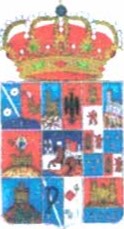 JAVIER CORTÉS CALLEJATEODORO BARRIO MANSO Alta Delgado 27-05-2020, sustituye a María Isabel Garrido Garrido JAVIER PLATAS LALEONAANTONIO JOSÉ PÉREZ MORGADOMARÍA SOLEDAD LÓPEZ LETÓNBLAS MARÍN ARAGONÉSFERNANDO BODEGA GREGORIOMARÍA DEL CARMEN RUÍZ FUERTESJOAQUÍN RODRÍGUEZ GUERREROJOSÉ CRISPÍN TABERNERO GUTIÉRREZ26. LUIS NUÑO ZAMORAGABRIEL BLANCO MONTEROJULIÁN PALOMAR DAGAJAIME CALVO GORDOMARÍA TERESA DOMENECH MARTÍNPABLO NUEVO MEDELMARIA ISABEL GARRIDO GARRIDO Alta Delegada 3-10-2019 en sustitución a Jose Luis Fdz Lanza . Baja como Delegada 27-05-2020 y la sustituye  Teodoro Barrio Manso UNIÓN SINDICAL OBRERA (U.S.O.)ESPERANZA ESTÉBAN QUIRÓSSERGIO SÁNCHEZ BARAHONAÁNGEL ALVARO MARTÍNEZANTONIO LÓPEZ TOMÉJUAN CLAUDIO PÉREZ LAMPAREROJUAN MANUEL ACEBRÓN LÓPEZMARÍA LUISA SÁNCHEZ GASCOJULIÁN COLLAZOS MANZANOEDMUNDO SÁNCHEZ GARCÍAMARIANO MORALES AGUIRRE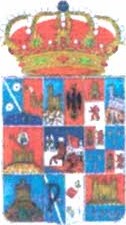 ALEJANDRO LEGANÉS SAEZÁNGEL ORTEGA PARDOS13. JUAN CARLOS MIRA LÓPEZJUAN ALBERTO CASALENGUA SIMÓNJOSÉ LUIS GÁRGOLES BLANCOENRIQUE ARCÁNGEL LUENGOFERNANDO YELA REYLUIS MIGUEL VILLANUEVA LÓPEZJOSÉ FERNANDO LECETA DEL REY20. MARÍA DEL MAR GUTIÉRREZ LOZANO21. MONTSERRAT GARCÍA RODRÍGUEZ